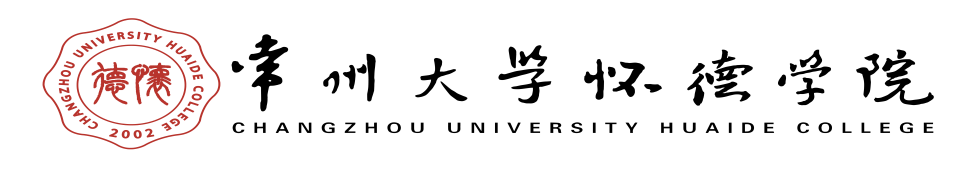 单一来源采购申请及采购方式专家论证审批表2023版附件1：单一来源采购方式专业人员论证意见填表说明：1、参与论证的专家应具有中级（含）以上专业技术职称或行业资深从业人员；2、参与论证的专家不得是本系部、本部门的人员；3、本表格中专业人员论证意见由专业人员手工填写；4、每位专家独立填写附件1。项目名称项目预算申请单位项目经办人经费负责人经费项目号项目类别□货物            □服务          □工程□货物            □服务          □工程□货物            □服务          □工程经费类型□预算经费        □科研经费      □其他经费□预算经费        □科研经费      □其他经费□预算经费        □科研经费      □其他经费申请材料可行性论证报告  □采购需求      □工程量清单、设计图纸及控制价可行性论证报告  □采购需求      □工程量清单、设计图纸及控制价可行性论证报告  □采购需求      □工程量清单、设计图纸及控制价拟定供应商相关信息名称：名称：名称：拟定供应商相关信息地址：地址：地址：拟定供应商相关信息社会信用统一代码：社会信用统一代码：社会信用统一代码：1、拟采购项目的说明2、采用单一来源采购方式的原因及说明（可另附页）项目负责人签字：                                               年   月   日 1、拟采购项目的说明2、采用单一来源采购方式的原因及说明（可另附页）项目负责人签字：                                               年   月   日 1、拟采购项目的说明2、采用单一来源采购方式的原因及说明（可另附页）项目负责人签字：                                               年   月   日 1、拟采购项目的说明2、采用单一来源采购方式的原因及说明（可另附页）项目负责人签字：                                               年   月   日 采购申请部门意见部门负责人签字：年    月    日                                           部门负责人签字：年    月    日                                           部门负责人签字：年    月    日                                           项目分管院长意见负责人签字：年    月    日负责人签字：年    月    日负责人签字：年    月    日资产处意见负责人签字：年    月    日负责人签字：年    月    日负责人签字：年    月    日分管采购院长意见签字:                        年    月    日签字:                        年    月    日签字:                        年    月    日专业人员信息姓名：姓名：专业人员信息职称：职称：专业人员信息工作单位：工作单位：项目信息项目名称：项目名称：项目信息供应商名称：供应商名称：专业人员论证意见(专业人员论证意见应当完整、清晰和明确的表达从唯一供应商处采购的理由)(专业人员论证意见应当完整、清晰和明确的表达从唯一供应商处采购的理由)专业人员签字日期    年   月   日